Personalize this message. 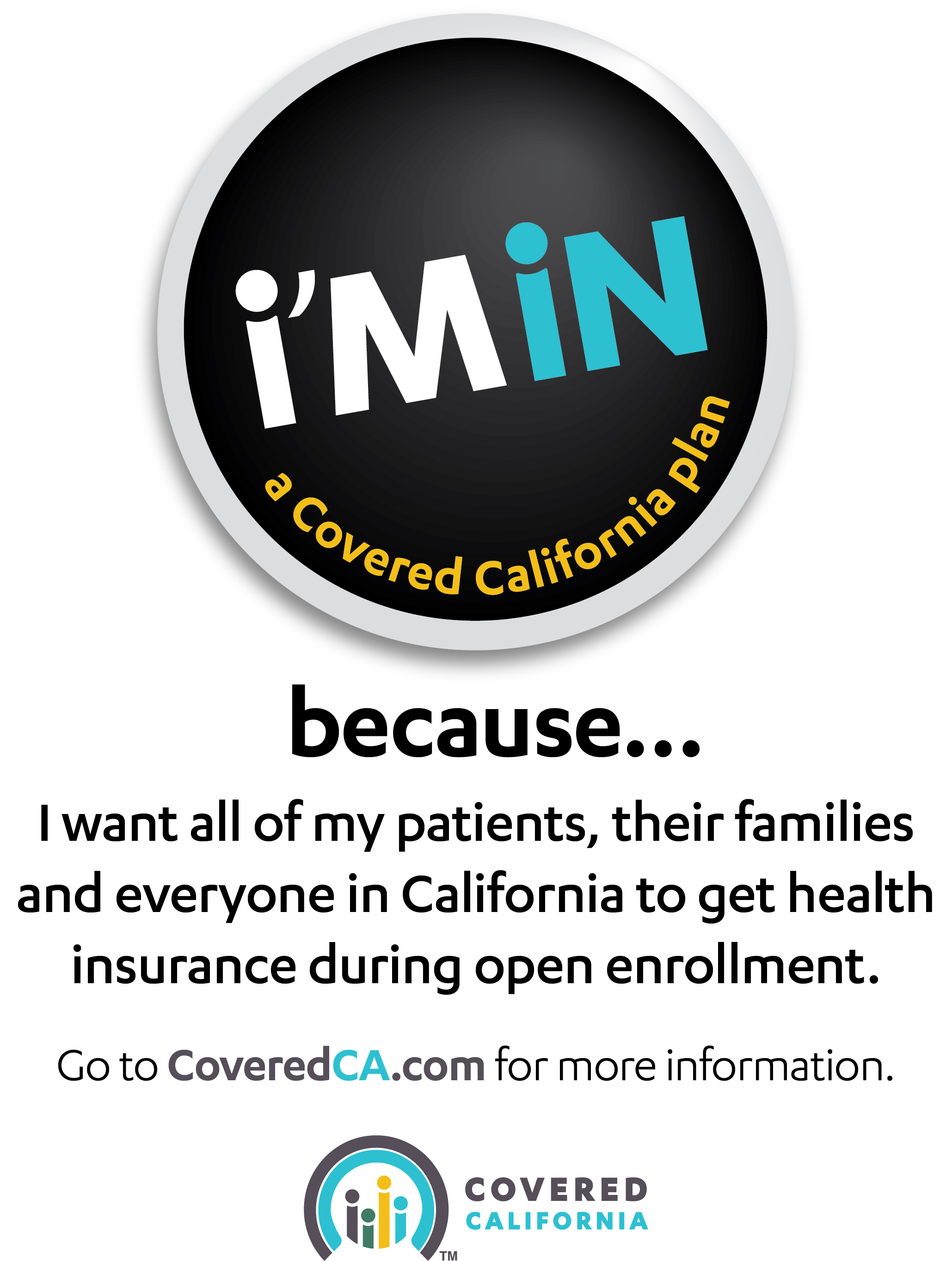 Example: The Office of Dr. Ramirez is IN.